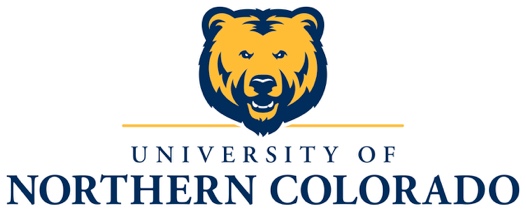 University of Northern Colorado Chamber ChoirSouthwest U.S. Performance TourMay 9-17, 2016Performances:Glenwood Springs Middle School, Glenwood Springs, COGrand Junction High School, Grand Junction, COChino Valley High School, Chino Valley, AZChino Valley United Methodist Church, Chino Valley, AZRed Mountain High School, Mesa, AZCampo Verde High School, Gilbert, AZCasteel High School, Queen Creek, AZSt. Francis Basilica Cathedral, Santa Fe, NMEl Camino Real Middle School, Santa Fe, NMLiberty High School, Colorado Springs, COCastle View High School, Castle Rock, CORepertoire to be selected from:Bogorodiste Devo							Sergei RachmaninoffAve Verum Corpus							Wolfgang Amadeus MozartVeni Sancta Spiritus							Wolfgang Amadeus MozartPsalm 57								John TebaySing Joyfully								William ByrdUbi Caritas								Maurice DurufleTantum ErgoMass for Double Choir						Frank Martin	Kyrie	Gloria	Credo	Sanctus	Agnus DeiFirelight								Braeden AyresLux Aeterna								Ivo AntogniniLe Pont Mirabeau							Lionel DaunaisEntreat Me Not to Leave You						Dan ForrestMy God is a Rock							Ken BergIt Takes a Village							Joan SzymkoWorthy to Be Praised							Byron SmithUNC Chamber Choir PersonnelDr. Jill Burgett, ConductorTim Klingler, Will Ecker, Braeden Ayres, Graduate AssistantsKatie Hughes, AccompanistSopranosTiffany Bergland, Colorado Springs, COLindsay Dean, Colorado Springs, COKatie Hughes, Boulder, COLouisa Jones, Colorado Springs, COSarah Kochevar, Broomfield, COKara Kupecki, Round Rock, TXNicole Louis, Colorado Springs, COAltosRaleigh Fairchild, Arvada, COClaire Jensen, Ft. Collins, COAshley Patin, Muskego, WIElizabeth Scarselli, Loveland, COHannah York, Aurora, COTenorsAnthony Azari, Greeley, COPreston Adams, Aurora, COBraeden Ayres, Grapevine, TXGerman Duarte, Grand Junction, COPaul Heineke, Colorado Springs, COTim Klingler, Mesa, AZShane Mosser, Wheat Ridge, COBassesAllen Adair, Grand Junction, COJake Betz, Mesa, AZWilliam Ecker, Ft. Collins, COZechariah Oswald, Loveland, CORyan Plakorus, Arvada, COAlex Zhang, Chengdu, China